Using a Biomek 2000 Hardware and TroubleshootingThomas HuntWhat you need:A Biomek 2000A Computer that uses Windows XPWindows 7 has worked but can behave erraticallyAnything more advanced will confuse the Biomek 2000A double female RS232 CableA power cableThe Bioworks program installed on your Windows XP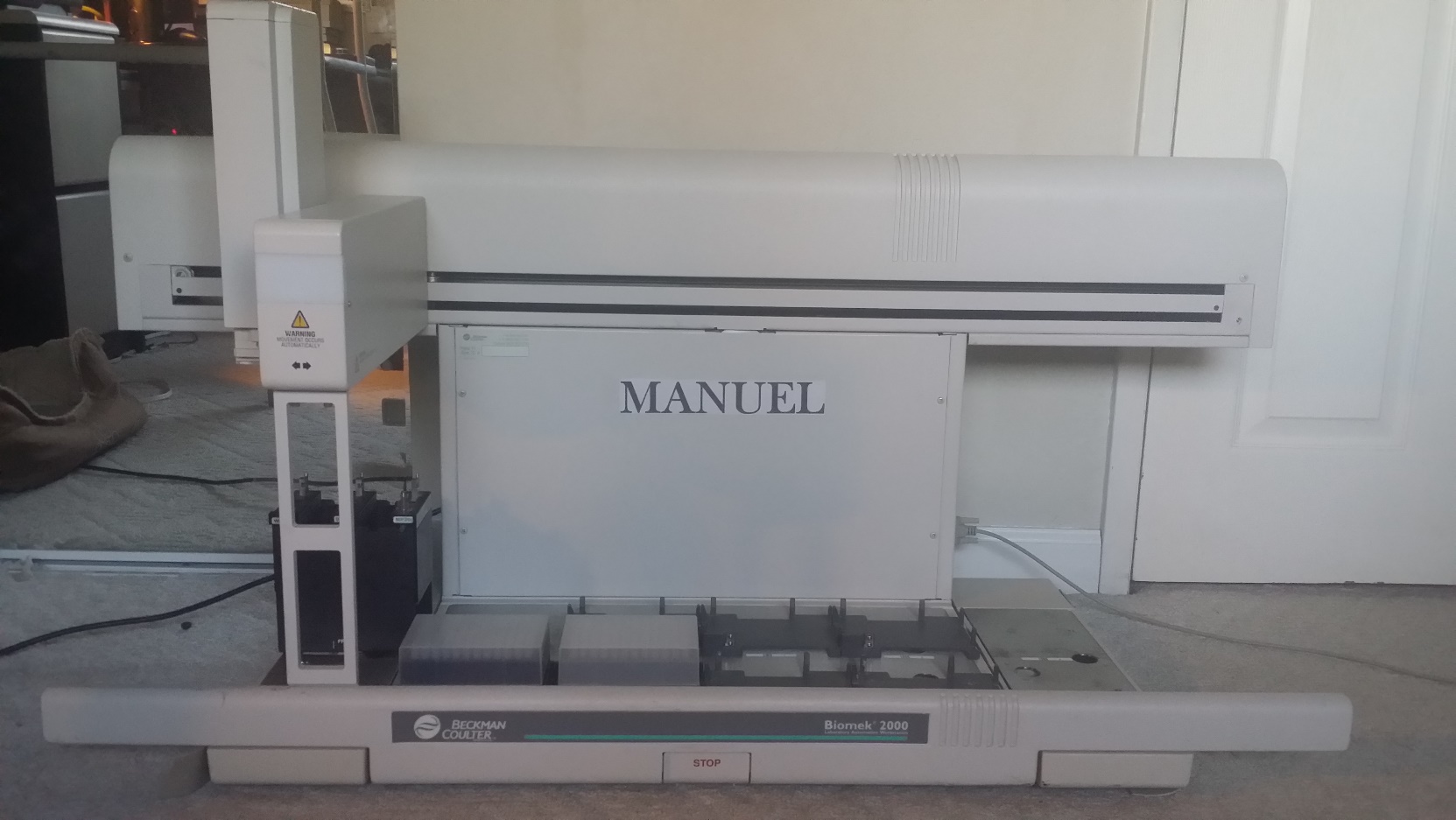 This is Manuel, the Biomek 2000. He pipette liquids at µL level accuracy as well as move lab equipment. This allows him to automate your assays quickly and accurately. He’d love to help you out so he asked me, to create a series of documents. These documents will discuss how to create and use methods, a basic overview of the tools and software, as well as a troubleshooting guide.The tools of the Biomek 2000The Biomek 2000 has a Variety of tools that attach to its armPipettes attach to the arm and pick up pipette tips on the deck, the Biomek uses a rod in the arm to create suction in the pipette, there are various pipettes that can be used, some can even use 8 pipettes at a timeP1000P200MP200P20MP20Wash tools are like pipettes, as they aspirate and dispense liquid, however they do not use suction from the arm, and aspirate and dispense separately. The WASH-8 uses  tubing which connects to pumps which either dispense liquid from a flask, or aspirate liquidWASH-8Gripper picks labware up from the deck and moves it. It can also pick up lids only